April 2020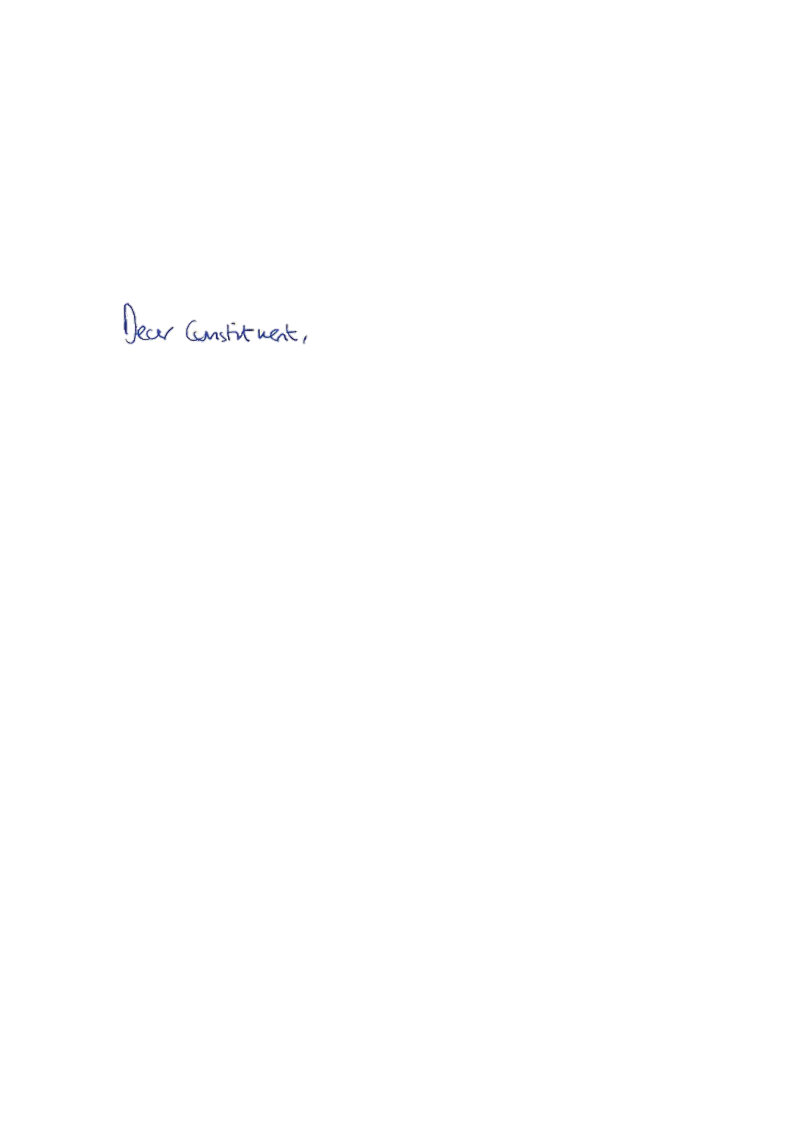 Thank you for contacting me about the Independent Inquiry into Child Sexual Abuse. I wish to reassure you that I recognise the crucial role that this Inquiry has to play and the wider importance of tackling child sexual abuse.The Government agree that the protection of children and young people must remain a priority. The reports that have emerged in recent years are extremely distressing and any allegations of criminality must be swiftly investigated by the police so that criminal proceedings can be brought where necessary. I continue to encourage anyone with any concerns around historic abuse to report them to the police.The Independent Inquiry into Child Sexual Abuse was established after serious concerns that some organisations had failed and were continuing to fail to protect children from sexual abuse. I would like to take this opportunity to pay tribute to the strength and courage of the victims and survivors who have shared their experiences with the Inquiry. As you will be aware, the Inquiry produces regular publications.  I welcome the fact that the Government takes the necessary time to review the publications released in detail. I can assure you that Ministers are considering carefully how to respond to each publication, including the report relating to the Westminster investigations. The Home Secretary is aware of the concerns you and many of my other constituents have raised regarding the content of the publications released. It is absolutely vital that we uncover the truth, expose what went wrong in the past and to learn the lessons for the future.Thank you again for taking time to contact me.Yours faithfully, 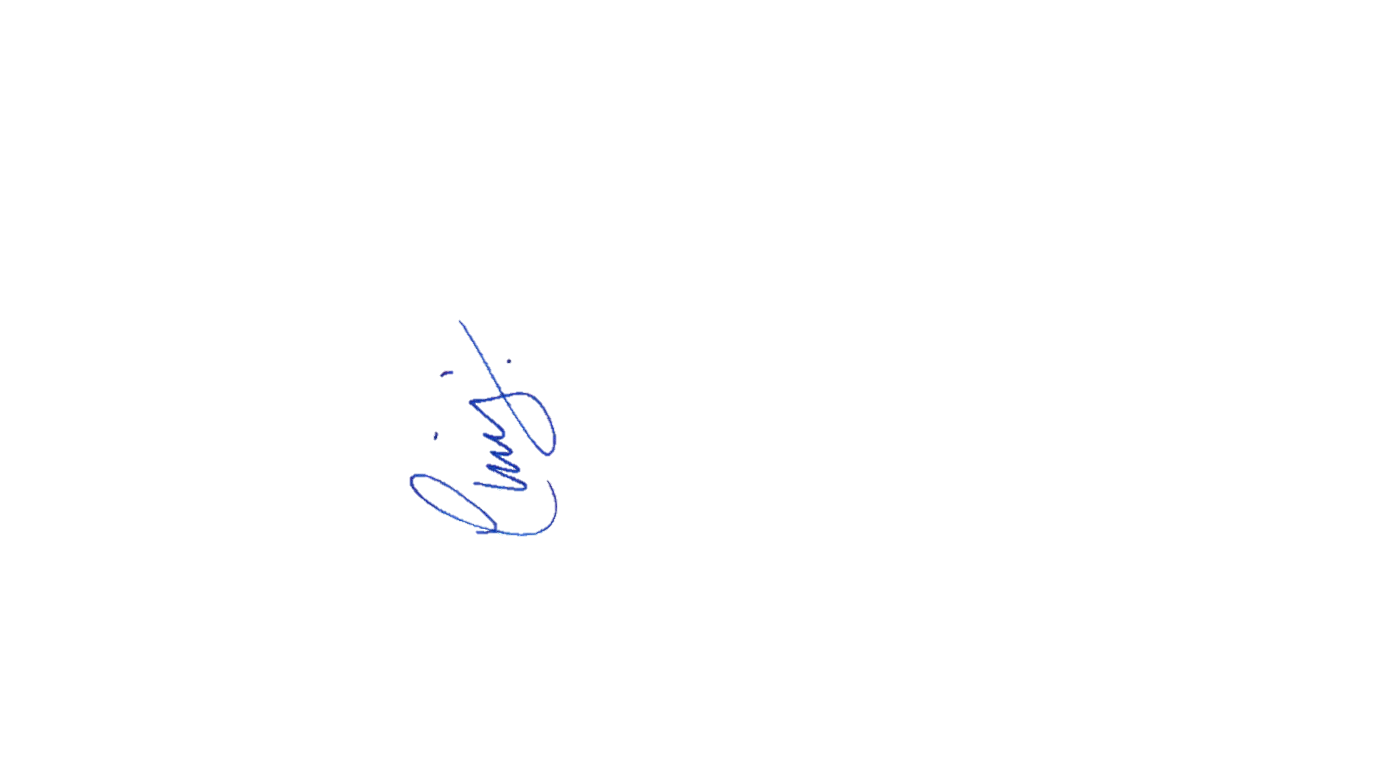 CHRIS HEATON-HARRIS MPMEMBER OF PARLIAMENT FOR DAVENTRY